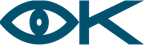 Некоммерческое партнерствоНациональный центр общественного контроля в сфережилищно-коммунального хозяйства
«ЖКХ Контроль»Рейтинг проблем в сфере жилищно-коммунального хозяйствапо итогам II квартала 2015 года Сформирован Некоммерческим партнерством«Национальный центр общественного контроля в сфере ЖКХ «ЖКХ Контроль» на основании обращений граждан в общественные приемные центров общественного контроля в 75 субъекте Российской Федерации (8822 обращений)Национальный центр общественного контроля в сфере ЖКХ осуществляет формирование и координацию в субъектах РФ сети общественных организаций в сфере ЖКХ. В настоящее время в 75 субъекте РФ созданы Центры общественного контроля, объединяющие НКО, работающие в сфере жилищного просвещения и защиты прав граждан. Что больше всего беспокоит граждан России в жилищно-коммунальной сфере по итогам II квартала 2015 года?(ТОП-10 тем обращений по версии НП «ЖКХ Контроль»)Начисление платы за ЖКУ включает следующие проблемы: проблемы с начислением платы за жилищно-коммунальные услуги;перерасчеты;формирование платежных документов;дополнительные платежи;в том числе проблемы с начислением платы за коммунальные услуги, потребленные на общедомовые нужды – 682 обращений (7,7 % от всего объема).Управление МКД включает следующие проблемы:управление многоквартирными домами (проблема двойных платежных документов);законность действий ТСЖ, ЖСК, управляющих организаций (в том числе вопросы, касающиеся финансово-хозяйственной деятельности);раскрытие информации управляющими организациями;проведение общих собраний собственников:- проблемы при проведении;- проблемы исполнения принятых решений- и другие.Капитальный ремонт включает следующие проблемы:сроки проведения капитального ремонта;размер взноса на проведение капитального ремонта;отсутствие информации о региональных программах проведения капитального ремонта.Неудовлетворительное состояние МКД включает следующие проблемы:ненадлежащее оказание услуг по содержанию и текущему ремонту многоквартирных домов.Неудовлетворительное качество предоставляемых коммунальных услуг. Лицензирование деятельности по управлению  многоквартирными домами.Неудовлетворительное благоустройство придомовой территории.Проблемы, связанные с индивидуальными и общедомовыми приборами учета, включают вопросы:приобретения;установки;эксплуатации.Аварийное и ветхое жилье включает следующие проблемы:с признанием многоквартирных домов аварийными;со сроками переселения;с качеством вновь возводимых многоквартирных домов.Иные темы включают следующие проблемы:использование общего имущества многоквартирного дома;социальный найм;жалобы на действия и бездействия уполномоченных органов государственной власти и органов местного самоуправления, влияющих на соблюдение прав и законных интересов граждан в сфере жилищно-коммунального хозяйства;коррупционная составляющая;другие.Позиция в рейтингеТематика проблем, волнующих гражданКоличество обращений во 2 квартале% от количества обращений 2 квартал% от количества обращений 1 квартал 1Начисление платы за ЖКУ206923,527,04 (1 место)2Управление МКД178120,214,07 (3 место)3Капитальный ремонт11491315,2 (2 место)4Неудовлетворительное состояние МКД106812,113,725Качество коммунальных услуг61679,646Лицензирование деятельности по управлению  многоквартирными домами3263,73,247Неудовлетворительное придомовое благоустройство3223,72,38Проблемы с приборами учета2332,61,39Аварийное и ветхое жилье17720,810Иные108115,915,93ИТОГО:8822